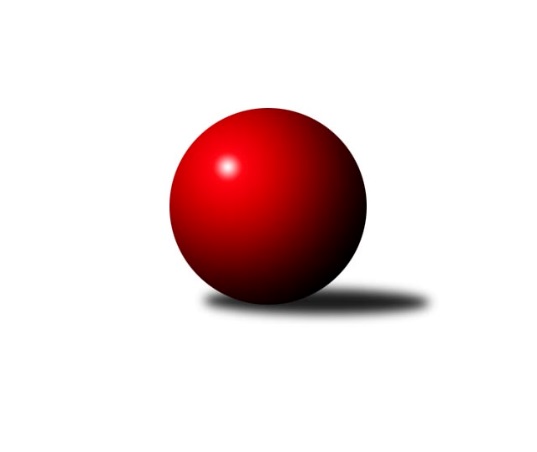 Č.1Ročník 2023/2024	24.5.2024 Krajský přebor KV 2023/2024Statistika 1. kolaTabulka družstev:		družstvo	záp	výh	rem	proh	skore	sety	průměr	body	plné	dorážka	chyby	1.	TJ Jáchymov	1	1	0	0	8.0 : 0.0 	(22.0 : 2.0)	2509	2	1762	747	4	2.	Sokol Teplá	1	1	0	0	7.0 : 1.0 	(17.0 : 7.0)	3040	2	2067	973	43	3.	Kuželky Aš C	1	1	0	0	7.0 : 1.0 	(15.0 : 9.0)	3057	2	2111	946	51	4.	Slovan K.Vary C	1	1	0	0	7.0 : 1.0 	(12.5 : 11.5)	2965	2	2070	895	65	5.	TJ Lomnice E	1	1	0	0	6.0 : 2.0 	(15.0 : 9.0)	2958	2	2035	923	53	6.	TJ Šabina	1	0	0	1	2.0 : 6.0 	(9.0 : 15.0)	2869	0	2002	867	59	7.	KK Karlovy Vary	1	0	0	1	1.0 : 7.0 	(11.5 : 12.5)	2921	0	2028	893	71	8.	Kuželky Aš D/H	1	0	0	1	1.0 : 7.0 	(9.0 : 15.0)	2887	0	1982	905	76	9.	TJ Lomnice C	1	0	0	1	1.0 : 7.0 	(7.0 : 17.0)	2844	0	1984	860	75	10.	TJ Lomnice D	1	0	0	1	0.0 : 8.0 	(2.0 : 22.0)	2327	0	1623	704	19Tabulka doma:		družstvo	záp	výh	rem	proh	skore	sety	průměr	body	maximum	minimum	1.	TJ Jáchymov	1	1	0	0	8.0 : 0.0 	(22.0 : 2.0)	2509	2	2509	2509	2.	Kuželky Aš C	1	1	0	0	7.0 : 1.0 	(15.0 : 9.0)	3057	2	3057	3057	3.	Slovan K.Vary C	1	1	0	0	7.0 : 1.0 	(12.5 : 11.5)	2965	2	2965	2965	4.	TJ Lomnice E	1	1	0	0	6.0 : 2.0 	(15.0 : 9.0)	2958	2	2958	2958	5.	Kuželky Aš D/H	0	0	0	0	0.0 : 0.0 	(0.0 : 0.0)	0	0	0	0	6.	KK Karlovy Vary	0	0	0	0	0.0 : 0.0 	(0.0 : 0.0)	0	0	0	0	7.	TJ Šabina	0	0	0	0	0.0 : 0.0 	(0.0 : 0.0)	0	0	0	0	8.	Sokol Teplá	0	0	0	0	0.0 : 0.0 	(0.0 : 0.0)	0	0	0	0	9.	TJ Lomnice D	0	0	0	0	0.0 : 0.0 	(0.0 : 0.0)	0	0	0	0	10.	TJ Lomnice C	1	0	0	1	1.0 : 7.0 	(7.0 : 17.0)	2844	0	2844	2844Tabulka venku:		družstvo	záp	výh	rem	proh	skore	sety	průměr	body	maximum	minimum	1.	Sokol Teplá	1	1	0	0	7.0 : 1.0 	(17.0 : 7.0)	3040	2	3040	3040	2.	Kuželky Aš C	0	0	0	0	0.0 : 0.0 	(0.0 : 0.0)	0	0	0	0	3.	Slovan K.Vary C	0	0	0	0	0.0 : 0.0 	(0.0 : 0.0)	0	0	0	0	4.	TJ Lomnice C	0	0	0	0	0.0 : 0.0 	(0.0 : 0.0)	0	0	0	0	5.	TJ Jáchymov	0	0	0	0	0.0 : 0.0 	(0.0 : 0.0)	0	0	0	0	6.	TJ Lomnice E	0	0	0	0	0.0 : 0.0 	(0.0 : 0.0)	0	0	0	0	7.	TJ Šabina	1	0	0	1	2.0 : 6.0 	(9.0 : 15.0)	2869	0	2869	2869	8.	KK Karlovy Vary	1	0	0	1	1.0 : 7.0 	(11.5 : 12.5)	2921	0	2921	2921	9.	Kuželky Aš D/H	1	0	0	1	1.0 : 7.0 	(9.0 : 15.0)	2887	0	2887	2887	10.	TJ Lomnice D	1	0	0	1	0.0 : 8.0 	(2.0 : 22.0)	2327	0	2327	2327Tabulka podzimní části:		družstvo	záp	výh	rem	proh	skore	sety	průměr	body	doma	venku	1.	TJ Jáchymov	1	1	0	0	8.0 : 0.0 	(22.0 : 2.0)	2509	2 	1 	0 	0 	0 	0 	0	2.	Sokol Teplá	1	1	0	0	7.0 : 1.0 	(17.0 : 7.0)	3040	2 	0 	0 	0 	1 	0 	0	3.	Kuželky Aš C	1	1	0	0	7.0 : 1.0 	(15.0 : 9.0)	3057	2 	1 	0 	0 	0 	0 	0	4.	Slovan K.Vary C	1	1	0	0	7.0 : 1.0 	(12.5 : 11.5)	2965	2 	1 	0 	0 	0 	0 	0	5.	TJ Lomnice E	1	1	0	0	6.0 : 2.0 	(15.0 : 9.0)	2958	2 	1 	0 	0 	0 	0 	0	6.	TJ Šabina	1	0	0	1	2.0 : 6.0 	(9.0 : 15.0)	2869	0 	0 	0 	0 	0 	0 	1	7.	KK Karlovy Vary	1	0	0	1	1.0 : 7.0 	(11.5 : 12.5)	2921	0 	0 	0 	0 	0 	0 	1	8.	Kuželky Aš D/H	1	0	0	1	1.0 : 7.0 	(9.0 : 15.0)	2887	0 	0 	0 	0 	0 	0 	1	9.	TJ Lomnice C	1	0	0	1	1.0 : 7.0 	(7.0 : 17.0)	2844	0 	0 	0 	1 	0 	0 	0	10.	TJ Lomnice D	1	0	0	1	0.0 : 8.0 	(2.0 : 22.0)	2327	0 	0 	0 	0 	0 	0 	1Tabulka jarní části:		družstvo	záp	výh	rem	proh	skore	sety	průměr	body	doma	venku	1.	TJ Lomnice E	0	0	0	0	0.0 : 0.0 	(0.0 : 0.0)	0	0 	0 	0 	0 	0 	0 	0 	2.	KK Karlovy Vary	0	0	0	0	0.0 : 0.0 	(0.0 : 0.0)	0	0 	0 	0 	0 	0 	0 	0 	3.	Slovan K.Vary C	0	0	0	0	0.0 : 0.0 	(0.0 : 0.0)	0	0 	0 	0 	0 	0 	0 	0 	4.	Kuželky Aš D/H	0	0	0	0	0.0 : 0.0 	(0.0 : 0.0)	0	0 	0 	0 	0 	0 	0 	0 	5.	Kuželky Aš C	0	0	0	0	0.0 : 0.0 	(0.0 : 0.0)	0	0 	0 	0 	0 	0 	0 	0 	6.	TJ Šabina	0	0	0	0	0.0 : 0.0 	(0.0 : 0.0)	0	0 	0 	0 	0 	0 	0 	0 	7.	TJ Jáchymov	0	0	0	0	0.0 : 0.0 	(0.0 : 0.0)	0	0 	0 	0 	0 	0 	0 	0 	8.	TJ Lomnice C	0	0	0	0	0.0 : 0.0 	(0.0 : 0.0)	0	0 	0 	0 	0 	0 	0 	0 	9.	TJ Lomnice D	0	0	0	0	0.0 : 0.0 	(0.0 : 0.0)	0	0 	0 	0 	0 	0 	0 	0 	10.	Sokol Teplá	0	0	0	0	0.0 : 0.0 	(0.0 : 0.0)	0	0 	0 	0 	0 	0 	0 	0 Zisk bodů pro družstvo:		jméno hráče	družstvo	body	zápasy	v %	dílčí body	sety	v %	1.	Luboš Axamský 	Sokol Teplá 	1	/	1	(100%)	4	/	4	(100%)	2.	Miroslav Bubla 	Sokol Teplá 	1	/	1	(100%)	4	/	4	(100%)	3.	Ivana Nová 	TJ Jáchymov 	1	/	1	(100%)	4	/	4	(100%)	4.	Karel Stehlík 	Kuželky Aš C 	1	/	1	(100%)	4	/	4	(100%)	5.	Jiří Šrek 	TJ Jáchymov 	1	/	1	(100%)	4	/	4	(100%)	6.	Martin Kuchař 	TJ Jáchymov 	1	/	1	(100%)	4	/	4	(100%)	7.	Miroslav Vlček 	TJ Jáchymov 	1	/	1	(100%)	4	/	4	(100%)	8.	Klára Egererová 	TJ Lomnice E 	1	/	1	(100%)	4	/	4	(100%)	9.	Dana Blaslová 	TJ Jáchymov 	1	/	1	(100%)	4	/	4	(100%)	10.	Libor Kupka 	KK Karlovy Vary 	1	/	1	(100%)	3.5	/	4	(88%)	11.	Soňa Šimáčková 	TJ Lomnice E 	1	/	1	(100%)	3	/	4	(75%)	12.	Lubomír Martinek 	Slovan K.Vary C 	1	/	1	(100%)	3	/	4	(75%)	13.	Miroslava Boková 	Sokol Teplá 	1	/	1	(100%)	3	/	4	(75%)	14.	Andrea Ječmenová 	TJ Lomnice E 	1	/	1	(100%)	3	/	4	(75%)	15.	Miloš Peka 	Kuželky Aš D/H 	1	/	1	(100%)	3	/	4	(75%)	16.	Miroslav Handšuh 	Slovan K.Vary C 	1	/	1	(100%)	3	/	4	(75%)	17.	Dominik Kopčík 	Kuželky Aš C 	1	/	1	(100%)	3	/	4	(75%)	18.	Dagmar Jedličková 	Kuželky Aš C 	1	/	1	(100%)	3	/	4	(75%)	19.	František Seidl 	TJ Šabina  	1	/	1	(100%)	3	/	4	(75%)	20.	Kateřina Hlaváčová 	Slovan K.Vary C 	1	/	1	(100%)	2	/	4	(50%)	21.	Lukáš Kožíšek 	TJ Lomnice E 	1	/	1	(100%)	2	/	4	(50%)	22.	Miroslav Pešťák 	Sokol Teplá 	1	/	1	(100%)	2	/	4	(50%)	23.	Josef Veverka 	TJ Lomnice C 	1	/	1	(100%)	2	/	4	(50%)	24.	Blanka Martinková 	Slovan K.Vary C 	1	/	1	(100%)	2	/	4	(50%)	25.	Vladimír Veselý ml.	Kuželky Aš C 	1	/	1	(100%)	2	/	4	(50%)	26.	Zdeněk Kříž ml.	Slovan K.Vary C 	1	/	1	(100%)	2	/	4	(50%)	27.	Irena Živná 	TJ Jáchymov 	1	/	1	(100%)	2	/	4	(50%)	28.	Ivan Boško 	Sokol Teplá 	1	/	1	(100%)	2	/	4	(50%)	29.	Jiří Bláha 	Kuželky Aš C 	1	/	1	(100%)	2	/	4	(50%)	30.	Tomáš Seidl 	TJ Šabina  	1	/	1	(100%)	2	/	4	(50%)	31.	Jiří Flejšar 	TJ Lomnice C 	0	/	1	(0%)	2	/	4	(50%)	32.	Ľubomír Hromada 	TJ Lomnice C 	0	/	1	(0%)	2	/	4	(50%)	33.	Petr Tauber 	Sokol Teplá 	0	/	1	(0%)	2	/	4	(50%)	34.	Eduard Seidl 	TJ Šabina  	0	/	1	(0%)	2	/	4	(50%)	35.	Petra Prouzová 	TJ Lomnice E 	0	/	1	(0%)	2	/	4	(50%)	36.	Josef Ženíšek 	KK Karlovy Vary 	0	/	1	(0%)	2	/	4	(50%)	37.	Vítězslav Vodehnal 	KK Karlovy Vary 	0	/	1	(0%)	2	/	4	(50%)	38.	Miroslav Jurda 	Kuželky Aš D/H 	0	/	1	(0%)	2	/	4	(50%)	39.	Jiří Gabriško 	KK Karlovy Vary 	0	/	1	(0%)	2	/	4	(50%)	40.	Tomáš Tuček 	Kuželky Aš D/H 	0	/	1	(0%)	2	/	4	(50%)	41.	Rudolf Schimmer 	TJ Lomnice D 	0	/	1	(0%)	2	/	4	(50%)	42.	Nela Zadražilová 	Kuželky Aš D/H 	0	/	1	(0%)	1	/	4	(25%)	43.	Iva Knesplová Koubková 	TJ Lomnice E 	0	/	1	(0%)	1	/	4	(25%)	44.	Jan Bartoš 	Kuželky Aš D/H 	0	/	1	(0%)	1	/	4	(25%)	45.	Jiří Beneš ml.	TJ Šabina  	0	/	1	(0%)	1	/	4	(25%)	46.	Václav Zeman 	KK Karlovy Vary 	0	/	1	(0%)	1	/	4	(25%)	47.	Petr Lidmila 	TJ Lomnice C 	0	/	1	(0%)	1	/	4	(25%)	48.	Jiří Hojsák 	KK Karlovy Vary 	0	/	1	(0%)	1	/	4	(25%)	49.	Jiří Nový 	TJ Šabina  	0	/	1	(0%)	1	/	4	(25%)	50.	Jiří Plavec 	Kuželky Aš C 	0	/	1	(0%)	1	/	4	(25%)	51.	Jiří Šafr 	Slovan K.Vary C 	0	/	1	(0%)	0.5	/	4	(13%)	52.	Miroslav Měřička 	TJ Lomnice D 	0	/	1	(0%)	0	/	4	(0%)	53.	Helena Pollnerová 	TJ Lomnice D 	0	/	1	(0%)	0	/	4	(0%)	54.	Miroslav Procházka 	TJ Lomnice D 	0	/	1	(0%)	0	/	4	(0%)	55.	Hanuš Slavík 	TJ Lomnice D 	0	/	1	(0%)	0	/	4	(0%)	56.	Jaromír Černý 	TJ Šabina  	0	/	1	(0%)	0	/	4	(0%)	57.	Růžena Kováčiková 	TJ Lomnice C 	0	/	1	(0%)	0	/	4	(0%)	58.	Ludmila Harazinová 	Kuželky Aš D/H 	0	/	1	(0%)	0	/	4	(0%)	59.	Albert Kupčík 	TJ Lomnice D 	0	/	1	(0%)	0	/	4	(0%)	60.	Petr Sacher 	TJ Lomnice C 	0	/	1	(0%)	0	/	4	(0%)Průměry na kuželnách:		kuželna	průměr	plné	dorážka	chyby	výkon na hráče	1.	Kuželky Aš, 1-4	2972	2046	925	63.5	(495.3)	2.	Karlovy Vary, 1-4	2943	2049	894	68.0	(490.5)	3.	Lomnice, 1-4	2927	2022	905	57.5	(488.0)	4.	Jáchymov, 1-2	2418	1692	725	11.5	(403.0)Nejlepší výkony na kuželnách:Kuželky Aš, 1-4Kuželky Aš C	3057	1. kolo	Dagmar Jedličková 	Kuželky Aš C	552	1. koloKuželky Aš D/H	2887	1. kolo	Vladimír Veselý ml.	Kuželky Aš C	515	1. kolo		. kolo	Tomáš Tuček 	Kuželky Aš D/H	508	1. kolo		. kolo	Dominik Kopčík 	Kuželky Aš C	504	1. kolo		. kolo	Karel Stehlík 	Kuželky Aš C	504	1. kolo		. kolo	Jan Bartoš 	Kuželky Aš D/H	501	1. kolo		. kolo	Jiří Bláha 	Kuželky Aš C	497	1. kolo		. kolo	Miloš Peka 	Kuželky Aš D/H	490	1. kolo		. kolo	Miroslav Jurda 	Kuželky Aš D/H	485	1. kolo		. kolo	Jiří Plavec 	Kuželky Aš C	485	1. koloKarlovy Vary, 1-4Slovan K.Vary C	2965	1. kolo	Libor Kupka 	KK Karlovy Vary	534	1. koloKK Karlovy Vary	2921	1. kolo	Lubomír Martinek 	Slovan K.Vary C	508	1. kolo		. kolo	Kateřina Hlaváčová 	Slovan K.Vary C	506	1. kolo		. kolo	Miroslav Handšuh 	Slovan K.Vary C	503	1. kolo		. kolo	Blanka Martinková 	Slovan K.Vary C	500	1. kolo		. kolo	Václav Zeman 	KK Karlovy Vary	488	1. kolo		. kolo	Josef Ženíšek 	KK Karlovy Vary	484	1. kolo		. kolo	Jiří Gabriško 	KK Karlovy Vary	482	1. kolo		. kolo	Zdeněk Kříž ml.	Slovan K.Vary C	475	1. kolo		. kolo	Jiří Šafr 	Slovan K.Vary C	473	1. koloLomnice, 1-4Sokol Teplá	3040	1. kolo	Josef Veverka 	TJ Lomnice C	535	1. koloTJ Lomnice E	2958	1. kolo	Miroslav Pešťák 	Sokol Teplá	527	1. koloTJ Šabina 	2869	1. kolo	Tomáš Seidl 	TJ Šabina 	519	1. koloTJ Lomnice C	2844	1. kolo	Petr Tauber 	Sokol Teplá	515	1. kolo		. kolo	Soňa Šimáčková 	TJ Lomnice E	512	1. kolo		. kolo	Petra Prouzová 	TJ Lomnice E	510	1. kolo		. kolo	Ivan Boško 	Sokol Teplá	506	1. kolo		. kolo	Andrea Ječmenová 	TJ Lomnice E	505	1. kolo		. kolo	František Seidl 	TJ Šabina 	504	1. kolo		. kolo	Miroslav Bubla 	Sokol Teplá	503	1. koloJáchymov, 1-2TJ Jáchymov	2509	1. kolo	Jiří Šrek 	TJ Jáchymov	454	1. koloTJ Lomnice D	2327	1. kolo	Ivana Nová 	TJ Jáchymov	423	1. kolo		. kolo	Albert Kupčík 	TJ Lomnice D	422	1. kolo		. kolo	Irena Živná 	TJ Jáchymov	416	1. kolo		. kolo	Rudolf Schimmer 	TJ Lomnice D	414	1. kolo		. kolo	Miroslav Vlček 	TJ Jáchymov	412	1. kolo		. kolo	Miroslav Procházka 	TJ Lomnice D	406	1. kolo		. kolo	Dana Blaslová 	TJ Jáchymov	404	1. kolo		. kolo	Martin Kuchař 	TJ Jáchymov	400	1. kolo		. kolo	Helena Pollnerová 	TJ Lomnice D	396	1. koloČetnost výsledků:	8.0 : 0.0	1x	7.0 : 1.0	2x	6.0 : 2.0	1x	1.0 : 7.0	1x